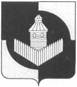 Администрация Ларинского сельского поселенияУйского муниципального района Челябинской области                                                РАСПОРЯЖЕНИЕ от 16.03.2020 г.                                                                                 №7О назначении должностных  лиц, ответственныхза работу по профилактике коррупционных и иныхправонарушений  в  администрации Ларинскогосельского поселения.            В целях координации деятельности в сфере противодействия коррупции в администрации Ларинского сельского поселения и осуществления контроля за ведением антикоррупционной работы в соответствии с Федеральным законом от 25.12.2008 года № 273-ФЗ «О противодействии коррупции», Указом Президента РФ от 21.09,2009 N 1065 «О проверке достоверности и полноты сведений, представляемых гражданами, претендующими на замещение должностей федеральной государственной службы, и федеральными государственными служащими, и соблюдения федеральными государственными служащими требований к служебному поведению»:Назначить:-  специалиста Администрации Ларинского сельского поселения Савчук К.С. ответственным лицом за работу по профилактике коррупционных и иных правонарушений, возложив на неё следующие функции: 1) обеспечение соблюдения муниципальными служащими администрации ограничений и запретов, требований о предотвращении или урегулировании конфликта интересов, исполнения ими обязанностей, установленных Федеральным законом 25 декабря 2008 года № 273-ФЗ "О противодействии коррупции" и другими федеральными законами (далее - требования к служебному поведению);2) обеспечение проверки достоверности и полноты сведений о доходах, об имуществе и обязательствах имущественного характера, представляемых гражданами, претендующими на замещение должностей муниципальной службы, и муниципальными служащими администрации Ларинского сельского поселения, достоверности и полноты сведений, представляемых гражданами при поступлении на муниципальную службу в соответствии с нормативными правовыми актами Российской Федерации, и   соблюдения муниципальными служащими ограничений и запретов, требований о предотвращении или урегулировании конфликта интересов;3) принятие мер по выявлению и устранению причин и условий, способствующих возникновению конфликта интересов на муниципальной службе;4) оказание муниципальным служащим консультативной помощи по вопросам, связанным с применением на практике требований к служебному поведению, а также с уведомлением представителя нанимателя (работодателя), органов прокуратуры Российской Федерации, иных федеральных государственных органов о фактах совершения муниципальными служащими коррупционных правонарушений, непредставления ими сведений либо представления недостоверных или неполных сведений о доходах, об имуществе и обязательствах имущественного характера;5) подготовка в соответствии с компетенцией проектов муниципальных нормативных правовых актов о противодействии коррупции      - председателя Совета депутатов Приданникова М.И. ответственным лицом за работу по профилактике коррупционных и иных правонарушений, возложив на него следующие функции:1) взаимодействие с правоохранительными органами в установленной сфере деятельности;2) организация правового просвещения муниципальных служащих администрации поселения;- главу Ларинского сельского поселения Зинатуллина Р.Р. ответственным лицом за работу по профилактике коррупционных и иных правонарушений, возложив на него следующие функции:1) обеспечение реализации муниципальными служащими обязанности уведомлять представителя нанимателя (работодателя), органы прокуратуры Российской Федерации, иные федеральные государственные органы обо всех случаях обращения к ним каких-либо лиц в целях склонения их к совершению коррупционных правонарушений; Данное распоряжение обнародовать и разместить на официальном сайте администрации Ларинского сельского поселения  в сети Интернет.  Распоряжение главы администрации Ларинского сельского поселения № 35 от 11.07.2019 года считать утратившим силу.4.  Контроль за исполнением настоящего распоряжения оставляю за собой.Глава   администрации Ларинского сельского поселения                                    Р.Р.Зинатуллин                                                           